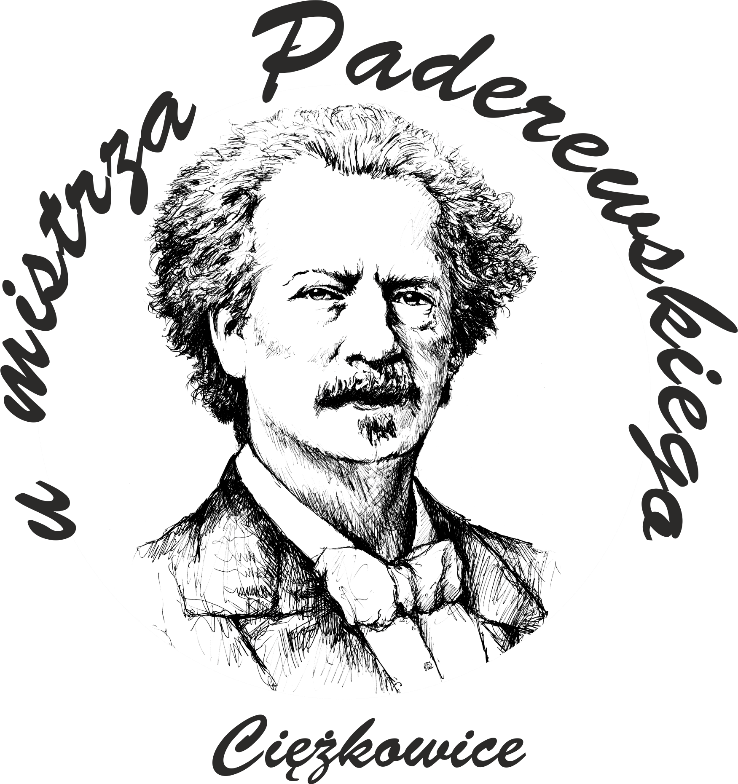 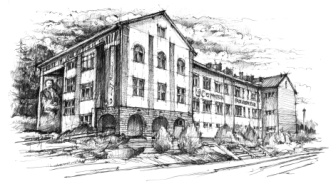 SZKOLNY ZESTAW PODRĘCZNIKÓWNA ROK SZKOLNY 2022/2023KLASA 1, TECHIKUM ŻYWIENIA I USŁUG GASTRONOMICZNYCHLp.PrzedmiotAutorzyTytułTytułNumer dopuszczeniaWydawnictwo1Język polskiMałgorzata Chmiel, Anna Cisowska, Joanna Kościerzyńska, Helena Kusy, Aleksandra WróblewskaPonad słowami. cz. 1/1, 1/2. Podręcznik do języka polskiego dla liceum ogólnokształcącego i technikum. Zakres podstawowy i rozszerzony.Ponad słowami. cz. 1/1, 1/2. Podręcznik do języka polskiego dla liceum ogólnokształcącego i technikum. Zakres podstawowy i rozszerzony.1014/1/20191014/2/2019Nowa Era2Język angielskiCatherine McBeth, Patricia Reilly, Karolina Kotorowicz-JasińskaImpulse.**Poziom będzie uzależniony od wyniku testu diagnostycznegoImpulse.**Poziom będzie uzależniony od wyniku testu diagnostycznego1129/2/2021Macmillan Education3Język niemieckiBeata Jaroszewicz, Jan Szurmant, Anna Wojdat- NiklewskaPerfekt 1. Podręcznik. Język niemiecki dla liceów i techników.Perfekt 1. Podręcznik. Język niemiecki dla liceów i techników.942/1/2019Pearson4Język hiszpańskiMałgorzata Spychała -Wawrzyniak, Xavier Pascual López, Agnieszka Dudziak - Szukała, Arleta Kaźmierczak, José Carlos Garcia GonzálezDescubre 1. Podręcznik do nauki języka hiszpańskiego dla uczniów szkół ponadpodstawowych.Descubre 1. Podręcznik do nauki języka hiszpańskiego dla uczniów szkół ponadpodstawowych.996/1/2019Draco5MuzykaMałgorzata Rykowska, Zbigniew SzałkoMuzyka. Klasa 1. Podręcznik. Liceum i technikum. Zakres podstawowy.Muzyka. Klasa 1. Podręcznik. Liceum i technikum. Zakres podstawowy.1060/2019Operon6HistoriaMarcin Pawlak, Adam SzwedaPoznać przeszłość 1. Podręcznik do historii dla liceum ogólnokształcącego i technikum. Zakres podstawowy.Poznać przeszłość 1. Podręcznik do historii dla liceum ogólnokształcącego i technikum. Zakres podstawowy.1021/1/2019Nowa Era7Historia i teraźniejszośćIzabella Modzelewska- Rysak, Leszek Rysak, Adam Cisek, Karol WilczyńskiHistoria i teraźniejszość 1. Podręcznik. Liceum i technikum. Zakres podstawowy.Historia i teraźniejszość 1. Podręcznik. Liceum i technikum. Zakres podstawowy.W trakcie procedury dopuszczeniaWSiP8GeografiaRoman Malarz, Marek WięckowskiOblicza geografii 1. Podręcznik dla liceum ogólnokształcącego i technikum. Zakres podstawowy.Oblicza geografii 1. Podręcznik dla liceum ogólnokształcącego i technikum. Zakres podstawowy.983/1/2019Nowa Era9BiologiaAnna Helmin, Jolanta HoleczekBiologia na czasie 1. Podręcznik dla liceum ogólnokształcącego i technikum. Zakres podstawowy.Biologia na czasie 1. Podręcznik dla liceum ogólnokształcącego i technikum. Zakres podstawowy.1006/1/2019Nowa Era10FizykaMarcin Braun, Weronika ŚliwaOdkryć fizykę 1. Podręcznik do liceum ogólnokształcącego i technikum. Zakres podstawowy.Odkryć fizykę 1. Podręcznik do liceum ogólnokształcącego i technikum. Zakres podstawowy.1001/1/2019Nowa Era11MatematykaMarcin Kurczab, Elżbieta Kurczab, Elżbieta ŚwidaMatematyka. Podręcznik do liceów i techników. Klasa 1. Zakres podstawowy.Matematyka. Podręcznik do liceów i techników. Klasa 1. Zakres podstawowy.972/1/2019Oficyna Edukacyjna Krzysztof Pazdro12InformatykaJanusz Mazur, Paweł Perekietka, Zbigniew Talaga, Janusz S. WierzbickiInformatyka na czasie 1.Informatyka na czasie 1.990/1/2019Nowa Era13Edukacja dla bezpieczeństwaBarbara Boniek, Andrzej KruczyńskiEdukacja dla bezpieczeństwa. Podręcznik dla szkół ponadpodstawowych.Edukacja dla bezpieczeństwa. Podręcznik dla szkół ponadpodstawowych.1007/2019Operon14Wychowanie fizyczne----------------------------Brak podręcznika dla ucznia.Brak podręcznika dla ucznia.------------------------------Przedmiot w zakresie rozszerzonymPrzedmiot w zakresie rozszerzonymPrzedmiot w zakresie rozszerzonymPrzedmiot w zakresie rozszerzonymPrzedmiot w zakresie rozszerzonymPrzedmiot w zakresie rozszerzonymPrzedmiot w zakresie rozszerzonym15ChemiaMarian Litwin, Szarota Styka-Wlazło, Joanna SzymońskaTo jest chemia. 1 Podręcznik dla liceum ogólnokształcącego i technikum. Zakres rozszerzony.To jest chemia. 1 Podręcznik dla liceum ogólnokształcącego i technikum. Zakres rozszerzony.991/1/2019Nowa EraKształcenie teoretyczneKształcenie teoretyczneKształcenie teoretyczneKształcenie teoretyczneKształcenie teoretyczneKształcenie teoretyczneKształcenie teoretyczne16Technologia gastronomiczna z towaroznawstwemMałgorzata KonarzewskaMałgorzata KonarzewskaTechnologia gastronomiczna z towaroznawstwem. Przygotowanie i wydawanie dań. Część 1, 2.Wydanie VI zmienione 2019WSIP17Podstawy żywienia człowiekaBeata Przygoda, Hanna Kunachowicz, Irena Nadolna, Beata Sińska, Halina TurlejskaBeata Przygoda, Hanna Kunachowicz, Irena Nadolna, Beata Sińska, Halina TurlejskaOrganizacja żywienia i usług gastronomicznych. Zasady żywienia. Część 1.W trakcie procedury MENWSIP18Organizacja i ekonomia w gastronomiiJoanna Duda, Sebastian Krzywda, Marzenna ZientkiewiczJoanna Duda, Sebastian Krzywda, Marzenna ZientkiewiczOrganizacja żywienia i usług gastronomicznych.W trakcie procedury MENWSIPKształcenie praktyczneKształcenie praktyczneKształcenie praktyczneKształcenie praktyczneKształcenie praktyczneKształcenie praktyczneKształcenie praktyczne19Pracownia gastronomicznaMałgorzata KonarzewskaMałgorzata KonarzewskaTechnologia gastronomiczna z towaroznawstwem. Przygotowanie i wydawanie dań. Część 1, 2.Wydanie VI zmienione 2019WSIP20Pracownia technologii gastronomicznejMałgorzata KonarzewskaMałgorzata KonarzewskaTechnologia gastronomiczna z towaroznawstwem. Przygotowanie i wydawanie dań. Część 1, 2.Wydanie VI zmienione 2019WSIPInneInneInneInneInneInneInne21Religia / EtykaKs. Marian ZającKs. Marian ZającW poszukiwaniu wolności.AZ-31-01/18-LU-1/20Gaudium22Wychowanie do życia w rodzinieTeresa Król, Magdalena Guzik-NowakTeresa Król, Magdalena Guzik-NowakWędrując ku dorosłości. Wychowanie do życia w rodzinie. Podręcznik dla kl.1 liceum, technikum i szkoły branżowej I st.*Wędrując ku dorosłości. Wychowanie do życia w rodzinie. Ćwiczenia dla kl.1 liceum, technikum i szkoły branżowej I st.**Podręcznik i ćwiczenia nieobowiązkowe dla ucznia1070/1/2019Rubikon